Nom: ______________________Système Reproductif MâleLA REPRODUCTION HUMAINEHumains mâles et humains femelles ont des ______________________ pour la reproduction ____________. Mâles produisent les ___________________ dans les _______________, et les femelles produisent les ___________ dans les ______________. Un ___________ est formé quand un ____________________ d’un mâle fertilise un _________ d’une femelle. Dépendant de quel ________________________ le spermatozoïde porte, cela déterminera le __________ du bébé.Le _____________________ est beaucoup plus grand que le ____________________.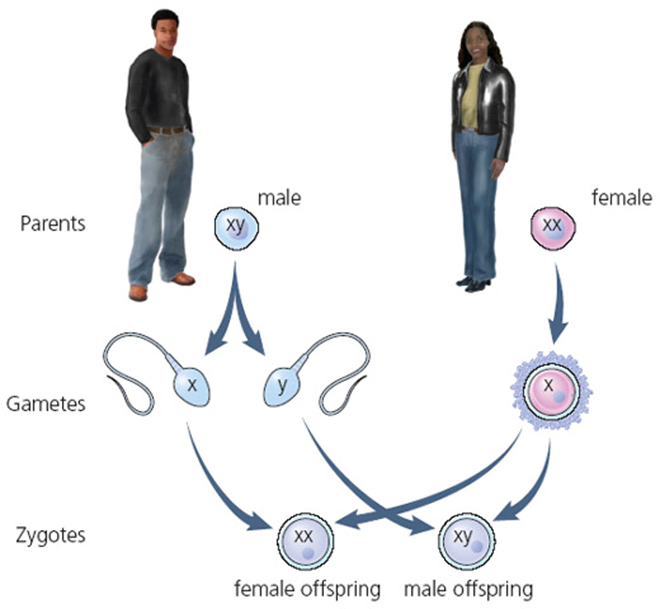 LA DÉTERMINATION DU SEXE CHEZ LES HUMAINSLes chromosomes _____________ contrôlent si un individu est _________________________________: Une combinaison_____ produit une _____________. une combinaison _____ produit un _____________.Dépendant de quel spermatozoïde _____________ l’ovule (chaque _________ peut seulement avoir un ____), cela déterminera si le ______________ est mâle ou femelle.Les chromosomes X et Y contrôlent aussi des __________________ qui sont ______________________: le __________________et ____________________.LES CARACTÉRISTIQUES SEXUELS MÂLE ET FEMELLELes humains ont des caractéristiques sexuelles primaires et secondaires. ________________________________________ sont tous les structures qui sont responsable pour la formation et _____________________ des gamètes. ________________________________________ ne sont pas nécessaire pour la reproduction sexuelle, mais développent durant la _______________ lorsque la personne devient sexuellement ______________._______________ est la période dans le développement d’un humain qu’il ou elle devient _______________________ et est capable de ________________________. Commence quand les hormones sont ______________ de l’hypophyse (____________________) dans le cerveau et cela stimule les organes sexuels à produire plus d’________________________, en preparation pour la reproduction. Les hormones sexuels s’appellent:	____________________                                                             __________________ et __________________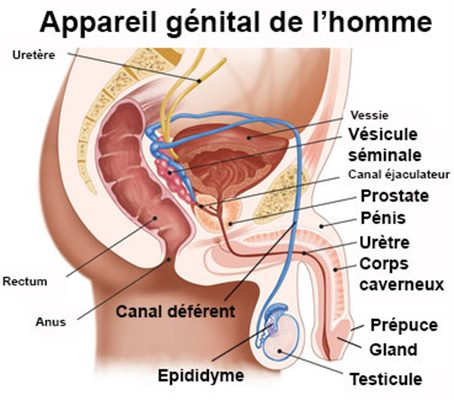 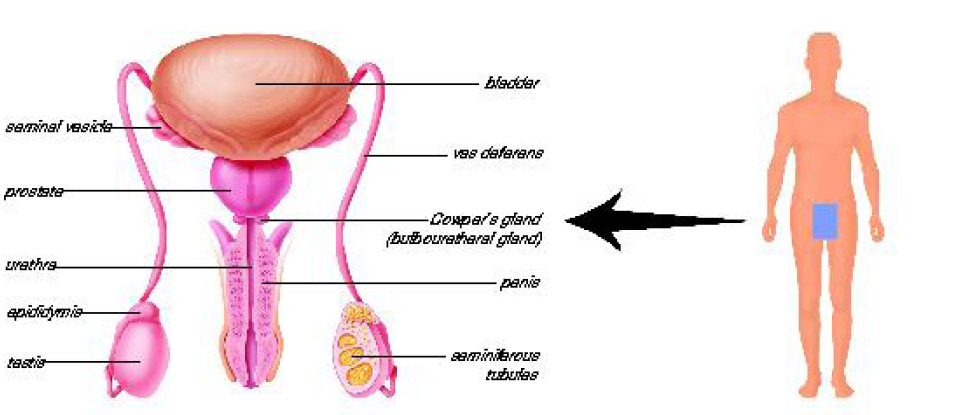 SCROTUMContrôle la _____________________du testiculeTESTICULESTesticule a _________________ du scrotumProduit des _________________ de cellules spermatozoïdes et l’hormone mâle __________________URÈTREPassage pour __________________________________________________ est un mélange de fluides qui aide les spermatozoides à _____________Un mâle ne peut pas __________________________________ en même temps!!!PÉNISFonctions incluent l’urination, le ___________________________ – il ammène le spermatozoide dans le vagin pour une fécondation _______________________PRÉPUCE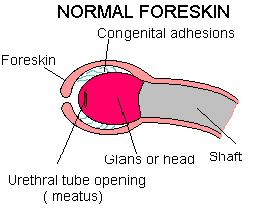 	La peau au ___________________________ qui recouvre le glansCIRCONSICIONL’enlèvement de la________________ du pénis Fait pour des raisons _________________________ ou __________________. ÉRECTIONLe pénis est fait d’un _______________________________ qui s’élargi et se contracteL’érection se passe lorsque le pénis se remplis de ________ et il devient ___________________.ÉJACULATIONLes _____________ autour de _________________________ se contractent et le sperme est relâcher du corpsAussi connu comme un ________________Chaque fois qu’un mâle __________________, il peut contenir jusqu’à _________________de spermatozoïdesSYSTÈME REPRODUCTIF MÂLELe système reproductif mâle est formé avec deux buts en tête: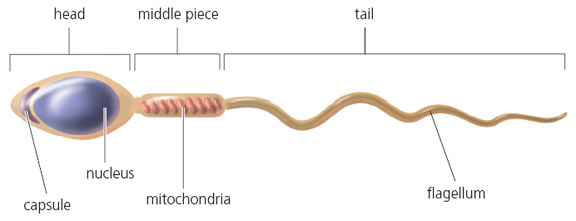 	______________________________________________	______________________________________________Les Mâles produisent les cellules spermatozoïdes (_____________________) dans les testicules**Noyau_______________________avec 23 chromosomesPRODUCTION ET DEVELOPPEMENT DU SPERMATOZOÏDELes cellules de spermatozoïde commencent comme des cellules __________________ sur la surface interne d’une _____________________________ ou ils multiplient par la________________.Ces cellules sont poussées vers le centre du tubule ou ils seront subits à la _______________ pour devenir des _______________________________Les _______________________________ donnent des nutriments aux spermatozoïdes en productionQuand les cellules de spermatozoïdes sont matures, ils vont vers__________________. Ça prend _______________ pour qu’un spermatozoïde devienne mature.  Les mâles peuvent produire ________________ par jour.Même si seulement _______spermatozoïde peut féconder une ovule, des _____________ sont nécessaires – les autres meurent durant le voyage.SYSTÈME REPRODUCTIF FEMELLE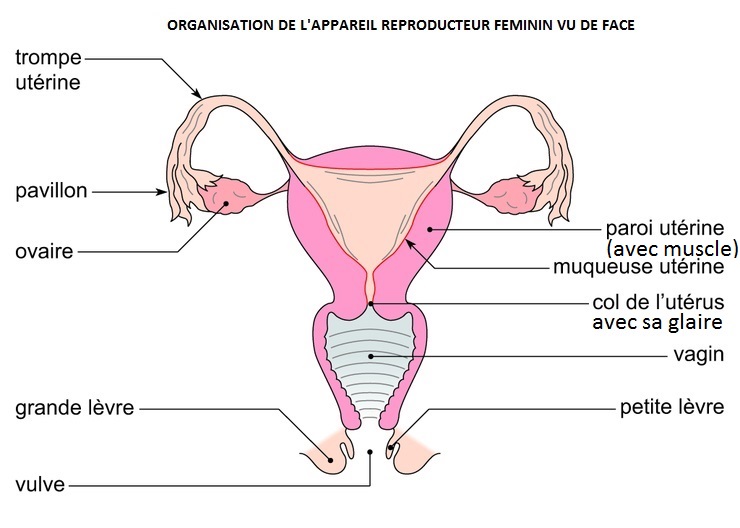 L’organe reproductive primaire pour la _________________ est l’______________, qui produit les hormones sexuels ____________________ et ____________________. Le femelles produisent les cellules _______________ (gametes femelles) dans les _________________.Le ______________________ est l’ouverture ____________________ entre l’uterus et le vagin.Le_________________ recoit le pénis et le sperme durant ___________________ et il est le ____________________ par laquelle un bébé sortiraOVULE ET OVULATION	Chaque mois, les ___________________ vont maturé _________ ovule, et le relâcher par un processus appelé ___________________.TROMPES DE FALLOPESLes ______________________ attachent les ovaires à l’utérusUne fois que l’_______________est dans le trompe de Fallope, des petits poils sur la paroi du trompe aide à _____________________ l’ovule vers l’utérusSi des spermatozoïdes étaient présent _______________________ que l’ovule, elle serait ______________ dans la trompe de fallope.FIMBRIAÀ l’autre bout de chaque trompe de Fallope se trouve une partie qui a une _____________ et est en forme d’__________________ (funnel) et s’appelle le ___________________Lorsque l’_______________sort de l’________________ durant l’________________, le fimbria aide à emmener l’ovule dans les trompes de fallope.PRODUCTION ET DEVELOPPEMENT DE L’OVULEL’ovuleA été bien produit pour sa fonction Sont __________________ plus grand que les spermatozoïdes pour emmener les nutriments aux cellules lors de la _______________________ (une fois que la fécondation a eu lieu)À une _______________________________ qui interdit l’entré dans la cellule à _________________ spermatozoïde Contraire aux mâles, les ________________ ont leurs cellules sexuels depuis leur _____________________. Les femelles sont nés avec ____________________ d’ovules, mais la plupart vont mourir, laissant à peu près ________________________ au moment du _____________________Les ovules ____________________ et sont relâchés des ovaires.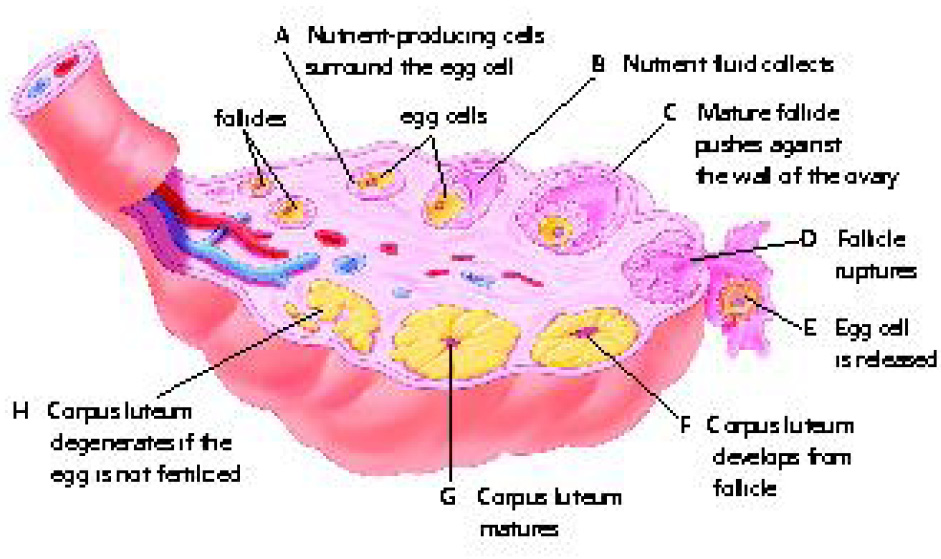 OvairesIl y a deux _______________.Chaque ovaire a plusieurs______________ contenant une seule __________________________ Les follicules contiennent aussi des __________________ qui donnent des _____________________ à la cellule et le____________________ durant son développement. Les ovaires ___________________ les hormones sexuels estrogène et progestérone.UTÉRUSL’utérus a une paroi épais et des ____________________________ – quelques-uns des ______________ dans le corps femelle.Ces muscles sont capables de s’_____________et _______________ pour accommoder et puis aider repousser le bébé hors de l’utérus durant la __________________. LE CYCLE MENSTRUELLELe __________________________ commence au début de la puberté, quand _________________________ devient mature et __________________________, une fois par cycle.  Ceci est le __________________________ femelle.Le cycle menstruelle dûre approximativement _____________________.Le cycle se répète jusqu’à la ____________________ quand il arrête entre ____________________ ans.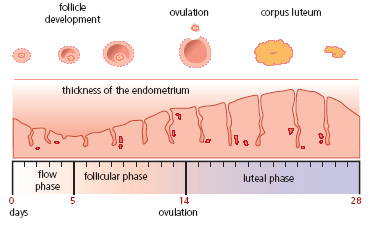 Qu’est-ce qui se passe?Un seul follicule et ovule atteint la ________________ et est relâché de l’ovaire. La relâche de l’ovule s’appelle _______________ENDOMÈTREChaque mois, l’uterus développera une doublure qui est _________________________________________________ (et vaisseaux sanguins)Un ovule _______________ peut s’attacher à l’endomètre et ________________ ses nutrimentsCHEMIN DE L’OVULERelâcher des __________________Descend les ___________________________Rentre dans _______________La GrossesseSi l’ovule est fécondé dans la trompe de Fallope, un ______________ sera forméAprès plusieurs divisions cellulaires, il est un _______________L’embryon s’implante dans l’____________ pour développerMenstruationSi l’ovule n’est _________________, il continue à travers l’utérus et _________ par le vaginSi aucun embryon n’est implanté, ________________________________ – ceci est la ________________COL DE L’UTÉRUSLe ______________________ relie l’utérus avec le vagin.  Il a des __________ qui sont épais et forts, avec une ouverture très petite (un tampon ne peut jamais être perdu à l’intérieur du corps). Durant l’____________________, le col s’étire pour laisser passer le bébé.VAGINLe _______________ (canal génital) est un structure avec un vide qui est _________________et étend de l’ouverture jusqu’à l’___________________. Il peut __________________________ pour accommoder quelque chose aussi petit qu’un ____________ et aussi grand qu’un bébé. Fonctions du vagin: ________________________Chemin pour un bébé durant l’___________________Chemin pour le sang de __________________ pour sortir du corpsProtection du _______________________CONTRACEPTIONIUDEst inséré ___________________ par un médecin ou infirmière – les ‘bras’ se plient sur elle même2 types: ______________ ou ___________________Cuivre: irritant pour l’uterus qui a une réponse _______________________ (bloque implantation)Hormonale: réponse ______________________ ET dose base et local _________________ pour arrêter l’ovulationLA PILLULELa _______________________: donne des hormones à ton corps pour qu’il pense que tu es _______________ →__________________ la relâche d’ovules______________________________ à développer assez pour recevoir un ovuleLa mucose au col de l’utérus ________________________ pour empêcher les spermatozoïdes à rentrerLA PILLULE DU L’ENDEMAINLa _____________________________ (morning after pill) peut faire 3 différentes choses: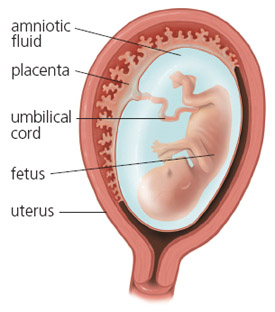 ______________ la relâche de l’ovuleL’ovule ____________________________ être relâcherL’endomètre est rendu _____________________GROSSESSE: FERTILISATION À NAISSANCEÇa prend ____________ pour développer d’un humain à un bébéLes cellules créent après les premiers quelques divisions du zygote s’appellent des ________________________.  Les cellules souches peuvent devenir n’importe quel type de ________________________ Durant le premier trimestre, _________________ devient un fétus et le ____________________________.  Dans le deuxième trimestre, les ________________ (limbs) et les _________________________________ développent.  Dans le troisième trimestre, tous les _______________________________ dans le corps continuent à se développer et il continue à gagner de la ______________. Durant la ___________________, les ___________________________________ des tissus musculaires de l’utérus poussent le bébé hors de la mère.  Le placenta est ___________________ rapidement après le bébéPROCEDURES PRÉNATALSL’___________________  utilise des ondes de son pour créer un image du fétus.  L’image est utilisée pour vérifier qu’un _________________ se développe comme il faut.  C’est une procédure non-invasive (il est fait à l’extérieur du corps). Si plus d’information détaillée est nécessaire, les docteurs prennent un _______________ directement de l’intérieur de l’utérusUn _________________________________ test pour des ________________________________ en faisant un caryotype des cellules du fétus qui sont ressortis de la _____________________________Un ______________________________ du _________________________________ prend des cellules du placenta (côté du fétus) et l’utilise pour créer un ________________________ du fétus. TECHNOLOGIES REPRODUCTIVESDes _______________________________ sont utilisés pour aider une femme à produire plus d’ovules, ce qui augmente les chances de ________________________. Dans ____________________________________, les cellules spermatozoïdes d’un mâle sont inserer directement dans le vagin d’une femelleDans la _____________________________, un ovule venant de la mère est fécondé par le spermatozoïde du père ____________________________ (dans un lab) de la mère, et l’embryon qui y résulte est placé dans l’utérus de la mère, ou la ___________________INSEMINATION ARTIFICIELLEÉtape 1 pour des couples du _________________ qui ont de la difficulté a concevoir (motilité basse pour le spermatozoïdePour des couples du ___________________ qui ont de la difficulté a concevoir (________________ avec spermatozoïdes)Pour des couples du même sexe qui ont besoin de prendre le _____________________________ (♀♀)Pour des couples __________________ qui ont un uterus mais doivent prendre des hormonesFÉCONDATION IN VITROPour des couples du ______________________ qui ont de la difficulté a concevoir (problèmes avec __________________)Pour des couples du même sexe ou du sexe opposé qui ont besoin de prendre une ______________________ et une __________________________ (♂♂)Pour des couples ________________________ qui ne veulent (ne peuvent pas) porter un bébé – besoin d’un ______________________ et _________________________)